  Gov. Brian Sandoval  State Capitol Building  101 N. Carson St.  Carson City, NV 89701  Dec. 12, 2012  To the Honorable Gov. Brian Sandoval:  You deserve tremendous credit and thanks today for taking the bold step to  expand Medicaid coverage for tens of thousands of Nevadans. This decision  makes tremendous financial sense for our state as it continues to move   forward into a strong recovery.Your commitment to providing new jobs in the state will be met by the expansion. We believe strongly that it has the ability to create tens of thousands of health care-related jobs. When new jobs are created and new people have health insurance, there will be more revenue flowing to the state. I am grateful that you chose to heed the strong facts in support of this expansion. Even years from now, paying a dime for a dollar of coverage is a financial benefit to the state. As we move forward, your decision will improve the fiscal standing of this great state and provide greater opportunity for underserved populationslike Latinos, African-Americans and Asian Pacific Islanders.   I know the Affordable Care Act has not been politically popular in your party. You   have taken some political risks with this decision that I applaud on behalf of the  18,000 workers we represent in Nevada. Roughly 30 percent of our membership   are Republican. But all of our members are being told of your important decision.  Today is a great day for the future of our great state. Thank you for listening to  our members and to our larger community. Thank you for putting sound policy  ahead of politics.  Sincerely,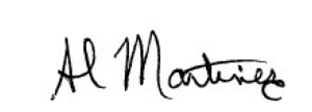   Al Martinez  President SEIU Nevada